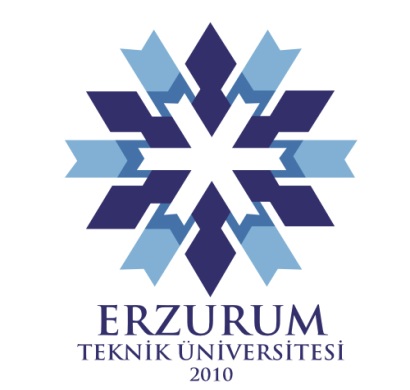 ERZURUM TEKNİKÜNİVERSİTESİ2018 MALİ YILIYAPI İŞLERİ VE TEKNİK DAİRE BAŞKANLIĞIFAALİYET RAPORUİÇİNDEKİLERBİRİM YÖNETİCİSİNİN SUNUŞUI- 	GENEL BİLGİLERA- Misyon ve VizyonB- Yetki, Görev ve SorumluluklarC- Birime İlişkin Bilgiler1- Fiziksel Yapı2- Örgüt Yapısı3- Bilgi ve Teknolojik Kaynaklar 4- İnsan Kaynakları II- 	AMAÇ ve HEDEFLER A- Birimin Amaç ve Hedefleri B-Temel Politikalar ve ÖnceliklerIII-	FAALİYETLERE İLİŞKİN BİLGİ VE DEĞERLENDİRMELER 1- Mali Denetim Sonuçları  2- Faaliyet ve Proje Bilgileri 3- Performans Bilgi Sisteminin Değerlendirilmesi4- Performans Sonuçlarının Değerlendirilmesi  SUNUŞYapı İşleri ve Teknik Daire Başkanlığı olarak Üniversitemize merkezi bütçeden sağlanan ödeneklerle, Üniversitemiz hedef planı doğrultusunda yeni tesislerin yapımın da kaliteden ödün vermeyerek ekonomik çözümlerin üretilmesi ve ülke kaynakların verimli kullanılması sağlanmıştır. Başkanlığımız yetki ve sorumlulukları içerisinde 2018 yılında;I-GENEL BİLGİLER                A-MİSYON VE VİZYONMisyonYapı İşleri ve Teknik Dairesi Başkanlığı olarak misyonumuz; çağımızın gerekleri, Üniversitemizin hedefleri ve ilkeleri doğrultusunda, akademik ve idari personelimiz ile öğrencilerimizin yaşam kalitelerini yükselterek, bilimsel çalışmalarını rahatlıkla yapabilecekleri eğitim, sağlık, spor, sosyo-kültürel ve barınma binaları ile tesislerini yaparak her türlü teknik hizmeti vermek ve fiziki altyapısını güçlendirerek dünya ile entegre bir şekilde üniversitemizi geleceğe taşımak.VizyonDünyadaki gelişmeleri takip ederek, üniversitemizi bilimsel ve kültürel alanda geleceğe taşıyabilmek için, gerekli teknik hizmeti sağlayabilmek ve her türlü alt yapıyı oluşturabilmektir.YAPI İŞLERİ VE TEKNİK DAİRE BAŞKANLIĞI ORGANİZASYON ŞEMASI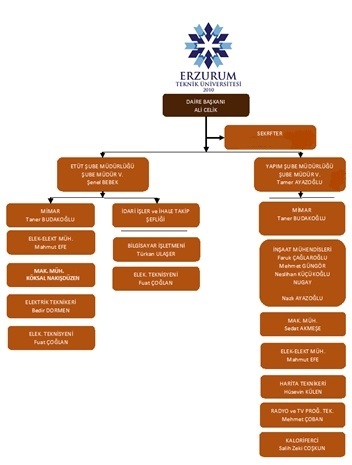 B-YETKİ, GÖREV VE SORUMLULUKLAR  Yükseköğretim Kurumları Teşkilatı Kanunun da belirtildiği üzere;Üniversite bina ve tesislerinin projelerini yapmakİhale dosyalarını hazırlamakYapı ve onarımla ilgili ihaleleri yürütmekİnşaatları kontrol etmek ve teslim almakBakım ve onarım işlerini yapmakÇevre düzenleme ve araç işletme işlerini yürütmekKalorifer, kazan dairesi, soğuk oda, jeneratör, havalandırma sistemleri ile telefon santrali, asansör bakım ve onarımı ile benzer işleri yürütmek ve koordine etmek Yapı İşleri ve Teknik Daire Başkanlığı’nın görev ve sorumluluğun3- BİRİME İLİŞKİN BİLGİLERFiziksel YapıBaşkanlığımız, Üniversitemiz Ömer Nasuhi Bilmen Mah. Havaalanı Yolu Cad. No:53 Yakutiye/ Erzurum adresindeki Rektörlük binasının zemin katında oldukça ferah ve modern bir çalışma ortamında hizmet vermektedir.Örgüt Yapısı4734 ve 4735 sayılı Kanunların ve ilgili diğer yönetmeliklerin yüklediği görevleri yürütmek üzere kurulan Başkanlığımız, Üniversitemizin 8 daire başkanlığından birisi olup Üniversitenin egitim, sağlık, spor, sosyo-kültürel, barınma, bina ve tesisleri yaparak her türlü teknik hizmeti vermek ve fiziki alt yapısını güçlendirme faaliyetlerini yürütmek üzere kurulan;Etüt Şube MüdürlüğüYapım Şube Müdürlüğüalt birimlerinden oluşmaktadır.Bilgi ve Teknolojik KaynaklarÜlkemizde bilgi ve iletişim teknolojilerinin yaygın ve etkin kullanımıyla bilgi toplumuna dönüşüm süreci hızla artmaktadır. Bu anlamda Daire Başkanlığı olarak bilişim sistemindeki gelişmeleri yakından takip etmekteyiz. Yürütülen faaliyetler için gerekli bilgi kaynaklarına, mevzuata (resmi gazete vb.) ve duyurulara rahatlıkla ulaşılabilmektedir. Daire Başkanlığımız e-devlet kapsamında diğer kamu kurum ve kuruluşları tarafından sağlanan sistemlerden de faydalanılmaktadır.4- İNSAN KAYNAKLARIİdari Personelin Eğitim Durumuİdari Personelin Hizmet Süreleriİdari Personelin Yaş İtibariyle Dağılımıİdari   Çalışanların Kadın Erkek Personel DağılımıII-    AMAÇ ve HEDEFLERA-BİRİMİN AMAÇ VE HEDEFLERİ B- TEMEL POLİTİKALAR VE ÖNCELİKLERPlan, program ve bütçeye bağlı çalışarak kaynakları etkin kullanmak ve hedefleri tutturmak. Mekânları; kullananların memnuniyetlerini esas alarak, güvenli ve rahat kullanıma sahip yapılar ile tesisler İnşaa etmek. Yönetim ve karar sürecinde, Rasyonel kriterleri göz önünde bulundurmak.Faaliyetlerini çevreye ve insana duyarlı yürütmek. Mühendislik ilkelerine ve eğitime önem vermek. Personelin çalışma koşullarını ve sosyal yaşam standartlarını iyileştirmek. Önleyici bakımı ön planda tutmakIII-    FAALİYETLERE İLİŞKİN BİLGİ VE DEĞERLENDİRMELER1-MALİ DENETİM SONUÇLARI2-FAALİYET VE PROJE BİLGİLERİYEMEKHANE YAPIM İŞİ 2016 yılında ihalesi yapılan 7760 m² lik alana sahip olan Yemekhane İnşaatı Geçici Kabulu yapılarak 2018 tarihinde hizmete açılmıştır.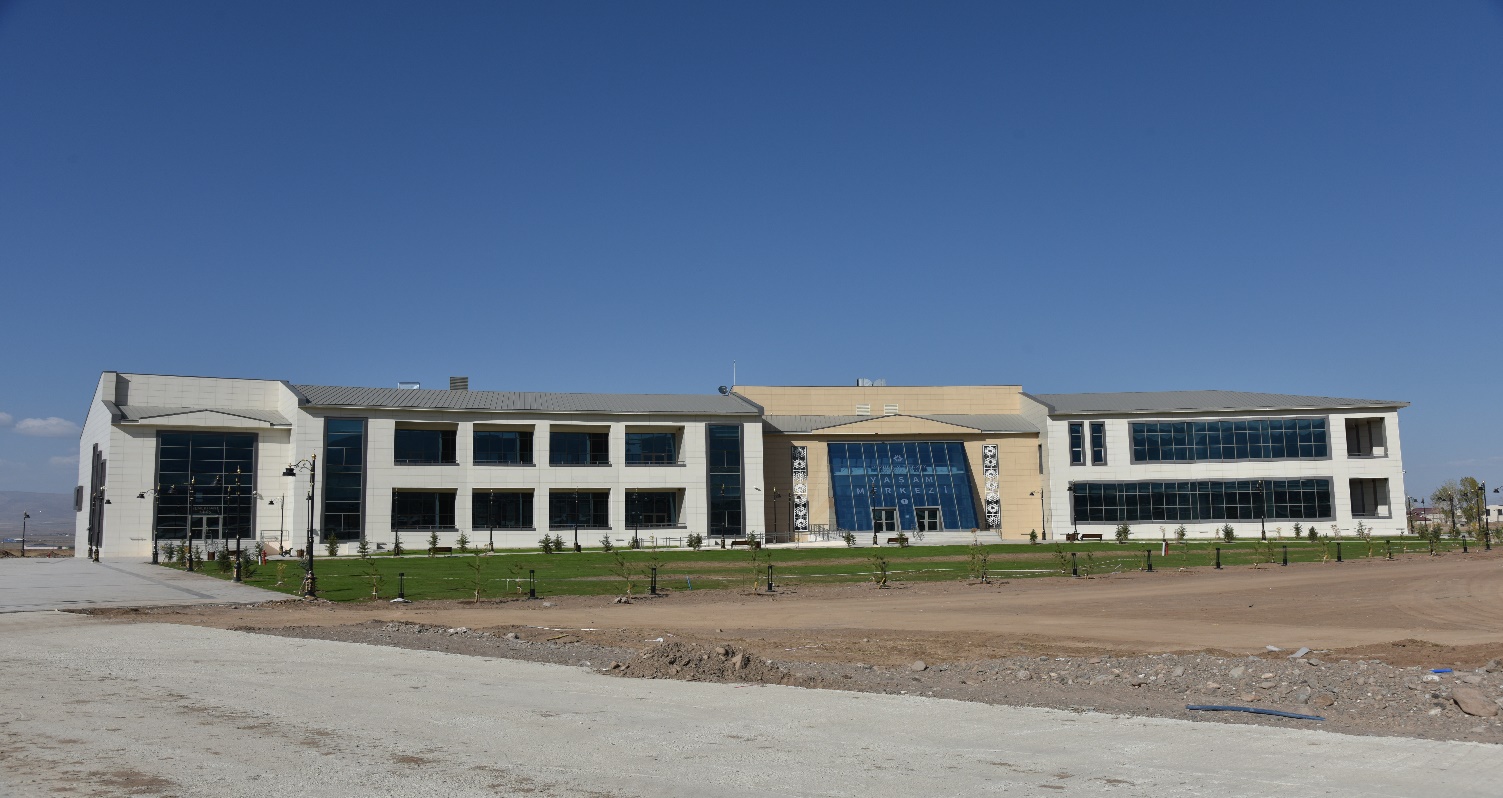 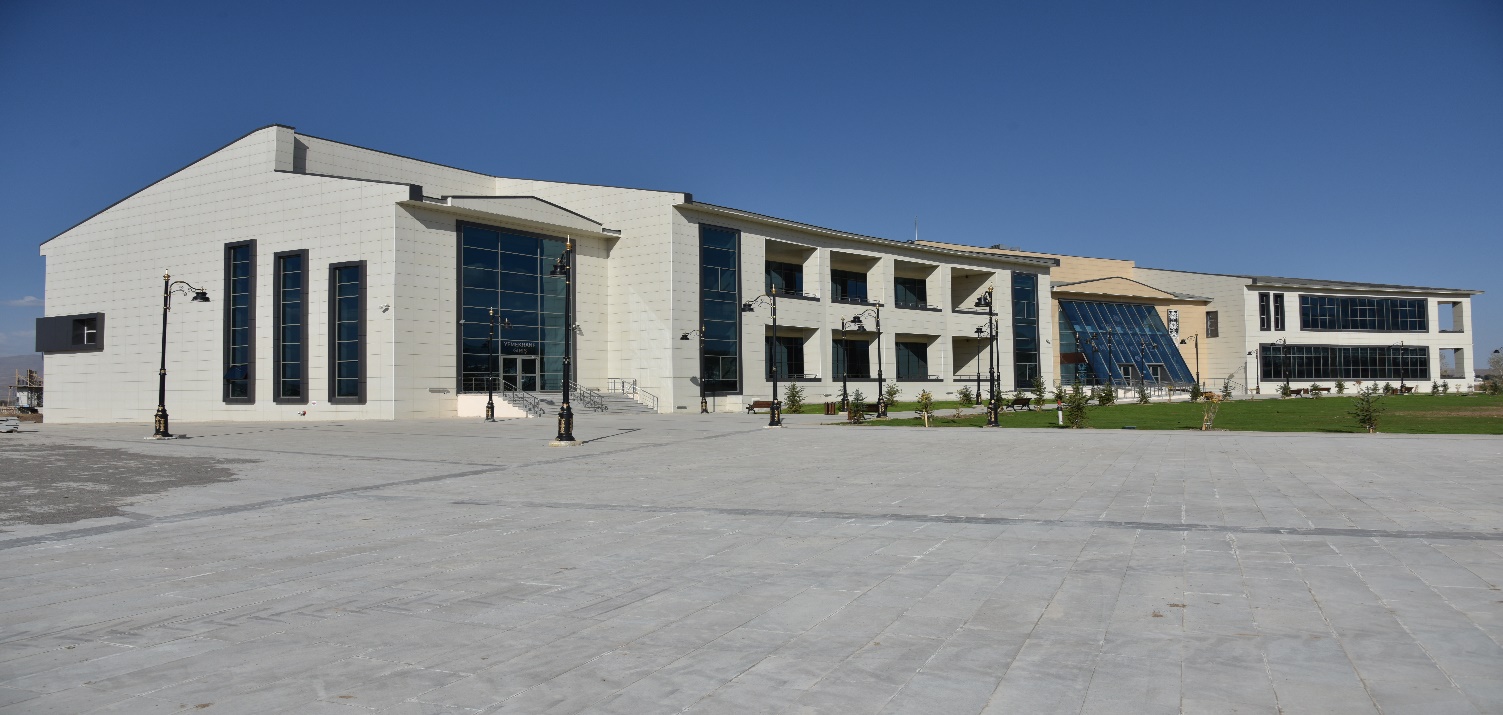 ÖĞRENCİ YAŞAM MERKEZİ YAPIM İŞİ2017 yılında ihalesi yapılan 4000 m² lik alana sahip olan Öğrenci Yaşam Merkezi İnşaatı Geçici Kabulu yapılarak 2018 tarihinde hizmete açılmıştır.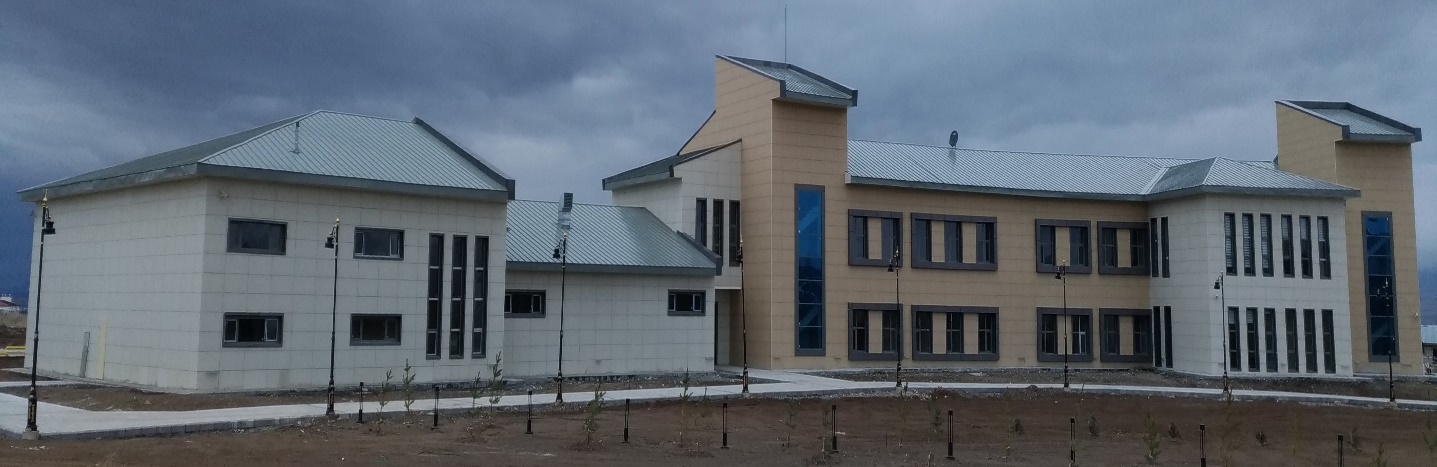 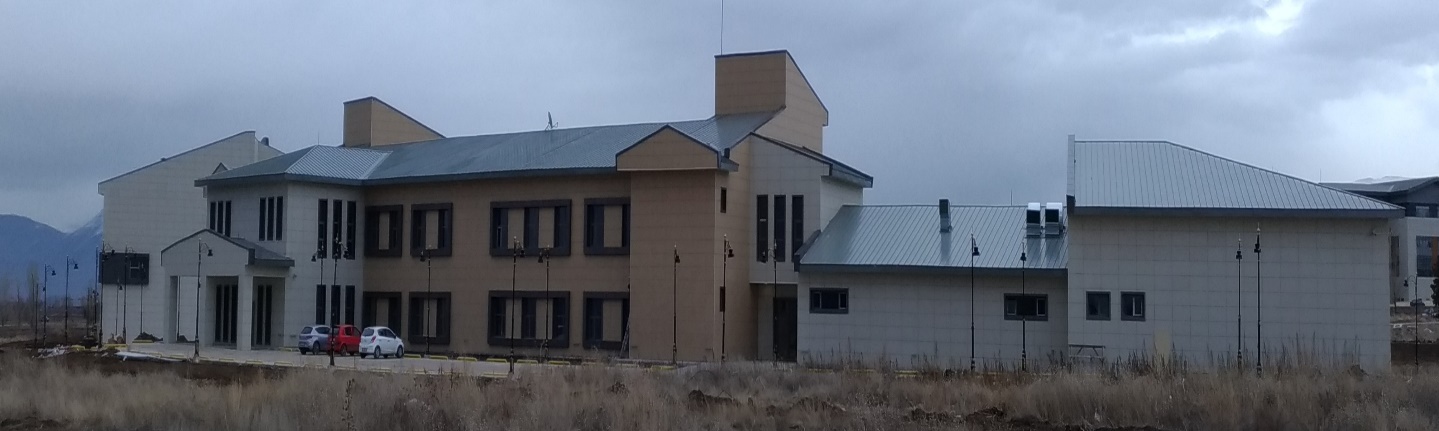 MERKEZİ KÜTÜPHANE BİNASI YAPIM İŞİ2017 yılında ihalesi yapılan 12700 m² lik alana sahip olan Merkezi Kütüphane İnşaatı sözleşmesi yapılmış olup inşaat devam etmektedir. Teslim tarihi 2019 olarak belirlenmiştir.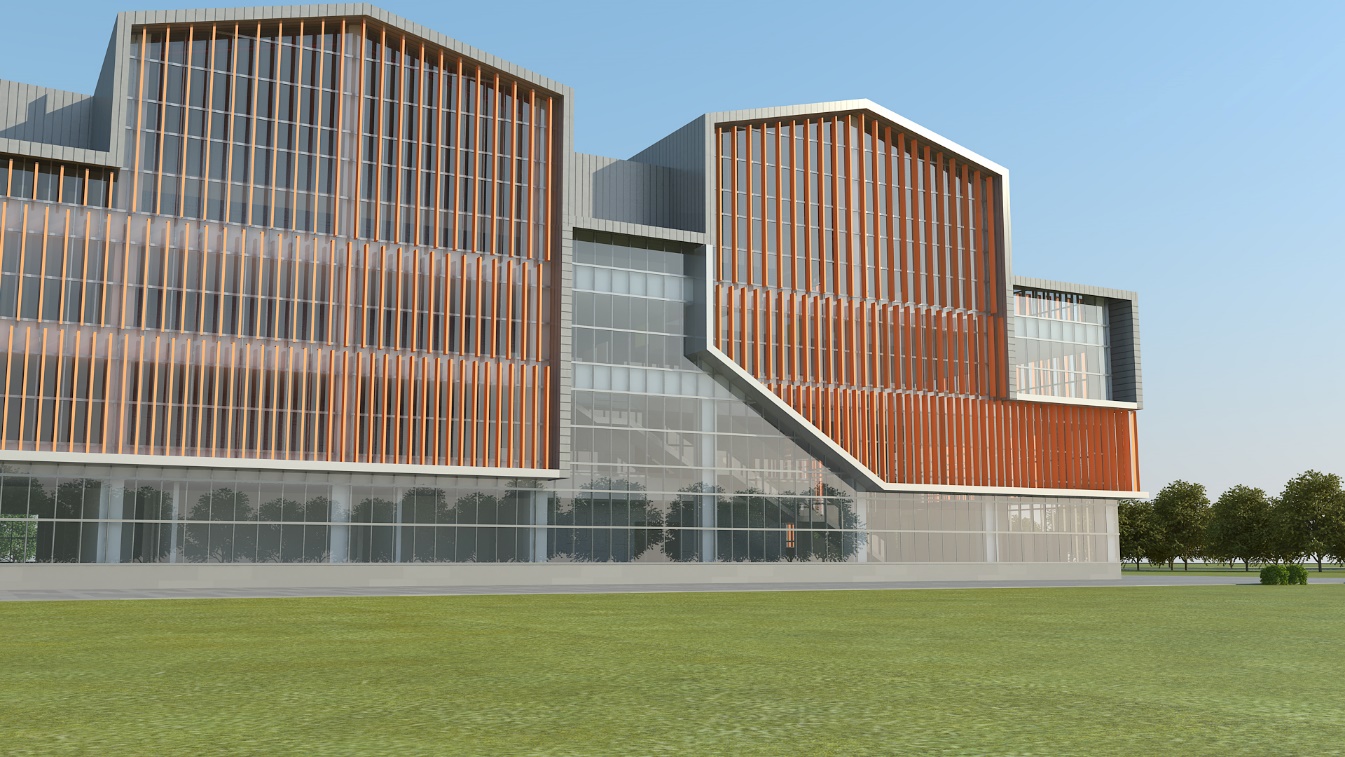 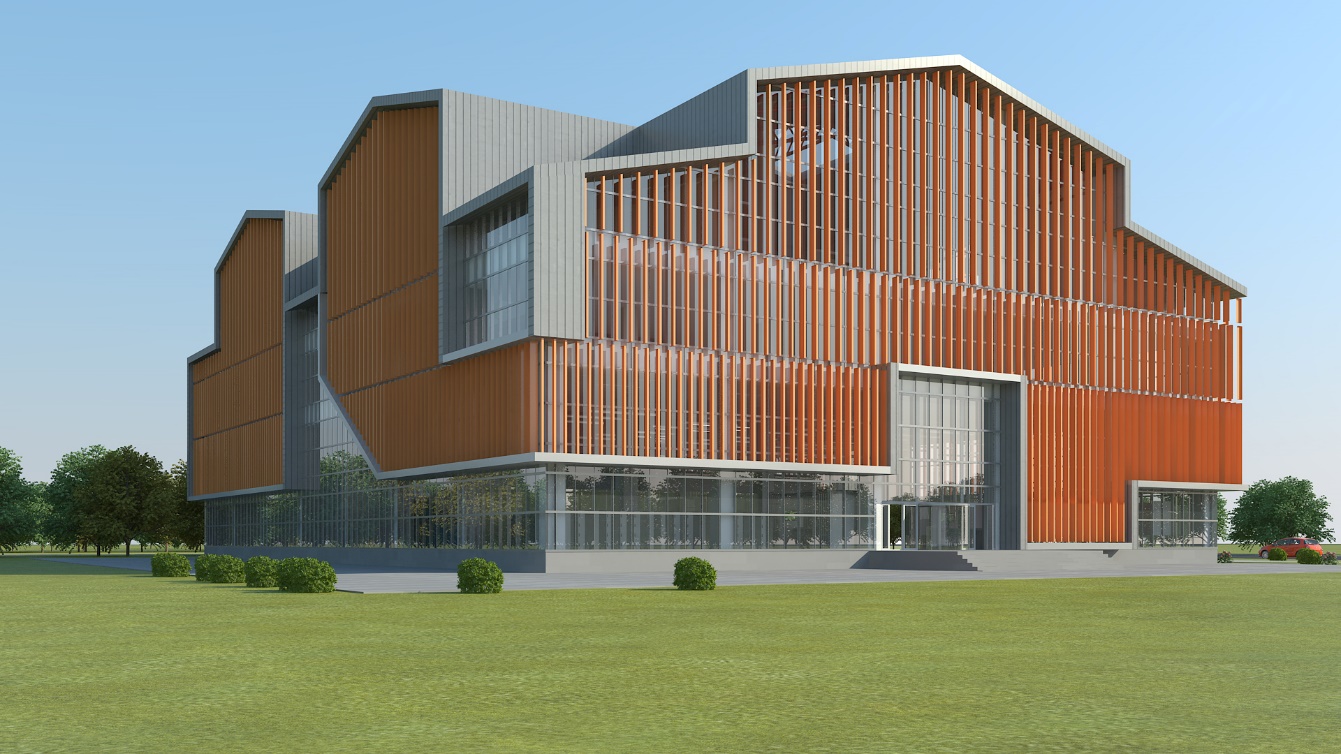 3. ETAP 16 DAİRELİ LOJMAN YAPIM İŞİ2017 yılında ihalesi yapılan 3. Etap Lojman 16 Daireli İnşaatı Geçici Kabulu yapılarak 2018 tarihinde kullanıma açılmıştır.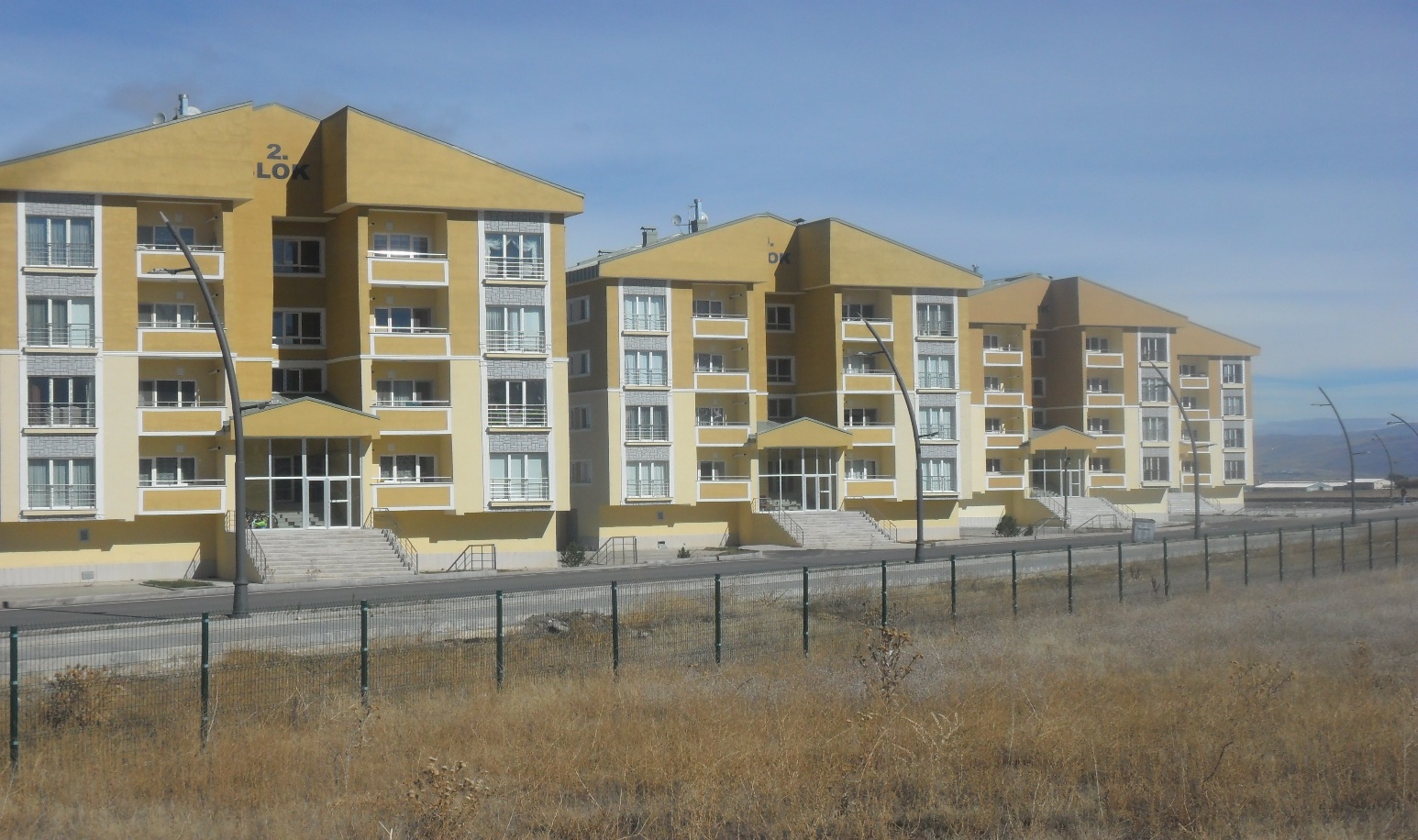 KAPMÜS GİRİŞ KAPILARI VE BAĞLANTI DUVARI YAPIM İŞİ2018 yılında ihalesi yapılan Kampüs Giriş Kapıları ve Bağlantı Duvarı inşaatı aynı yıl içerisinde tamamlanarak hizmete açılmıştır.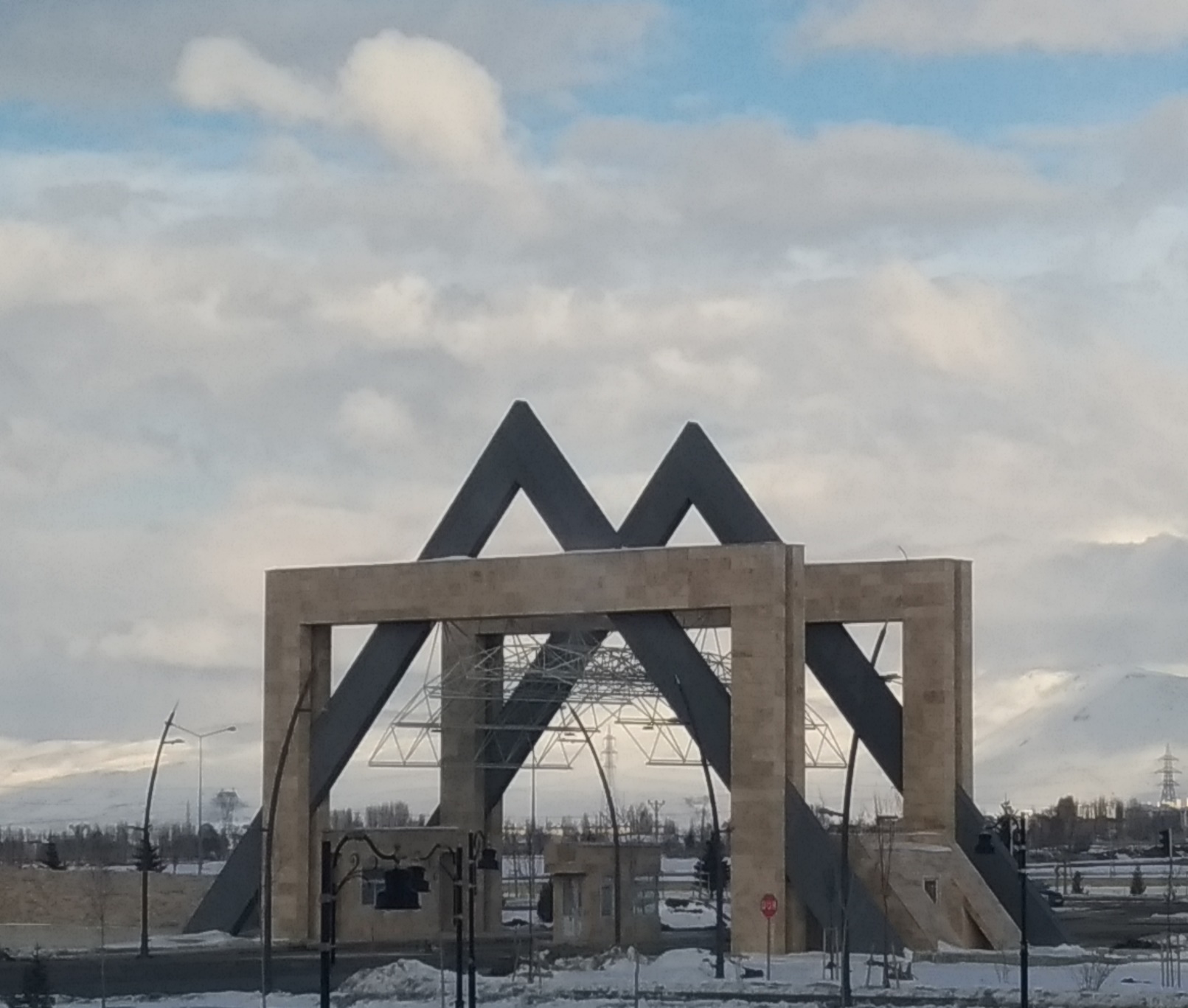 4. ETAP 16 DAİRELİ LOJMAN YAPIM İŞİ2018 yılında ihalesi yapılan 4. Etap Lojman 16 Daireli İnşaatı sözleşmesi yapılmış olup inşaat devam etmektedir. Teslim tarihi 2019 olarak belirlenmiştir.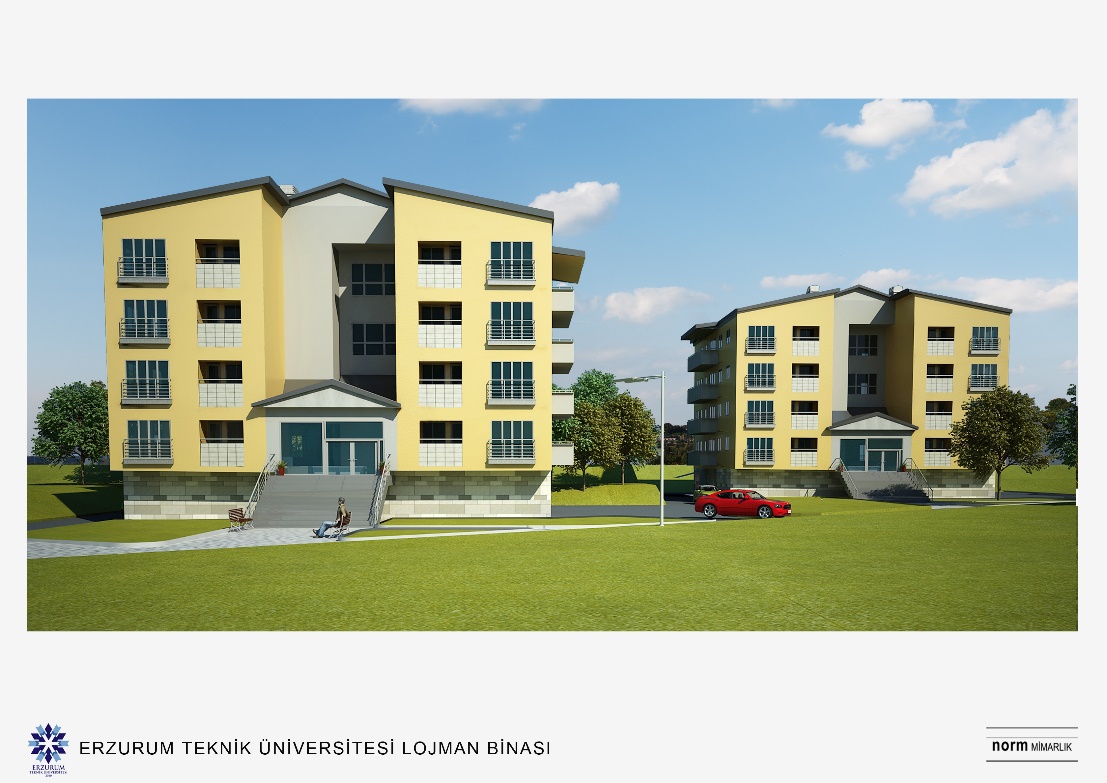 3-PERFORMANS BİLGİ SİSTEMİNİN DEĞERLENDİRİLMESİÜniversitemiz gelişme planı doğrultusunda hazırlanan stratejik plan ve yıllık yatırım doğrultusuna yatırım ihaleleri planlanarak ihale süreci başlatılmaktadır. Onarım ihalelerinde birimlerden gelen teklifler ve Rektörlük makamının direktifleri doğrultusunda ihaleler gerçekleştirilmektedir ihale surecindeki yetki ve sorumluluk daire başkanlığımızdadır. Her türlü ihale ve alım işlerinde, kamu yararı, kalite ve ekonomik faktörler bir arada değerlendirilerek, Saydamlık, rekabet ve eşit muamele ilkeleri ile birlikte gizlilik ilkesi de göz önünde bulundurularak kaynakların en verimli bir şekilde kullanılması sağlanmaktadır.1- Bütçe Uygulama Sonuçları Yapı İşleri Daire Başkanlığı Yıllık Yatırım Programları ile genel bütçeden ayrılan kaynakla yatırımlarını yürütmektedir.4-PERFORMANS SONUÇLARININ DEĞERLENDİRİLMESİ       Başkanlığımız bünyesinde 19 personel görev yapmaktadır. Mevcut fiziki kaynaklarımız organizasyon yapısında bulunan iki şube müdürlüğü yeterli gelmekte ve hizmetlerin sunulmasında herhangi bir olumsuzluk yaşanmamaktadır. Yapı İşleri Ve Teknik Daire Başkanlıklarına kanunla verilen görevler farklı ve çeşitli alanları içerdiğinden, bilgi birikimi ve yoğun çalışma gerektirmektedir. Personelimizin bilgi birikimi ve tecrübesini artırmaya yönelik eğitim, kurs veya seminerlere katılımın istenilen düzeyde olmasını temin edebilmemiz yetersiz bütçe ödenekleriyle mümkün görünmemektedir. Ayrıca bilgisayar teknolojileri altyapımızın istenilen düzeye gelmesi ancak yeterli kaynağın tahsisi ile gerçekleşebilecektir. İÇ KONTROL GÜVENCE BEYANIHarcama yetkilisi olarak yetkim dâhilinde;Bu raporda yer alan bilgilerin güvenilir, tam ve doğru olduğunu beyan ederim.Bu raporda açıklanan faaliyetler için idare bütçesinden harcama birimimize tahsis edilmiş kaynakların etkili, ekonomik ve verimli bir şekilde kullanıldığını, görev ve yetki alanım çerçevesinde iç kontrol sisteminin idari ve mali kararlar ile bunlara ilişkin işlemlerin yasallık ve düzenliliği hususunda yeterli güvenceyi sağladığını ve harcama birimimizde süreç kontrolünün etkin olarak uygulandığını bildiririm. 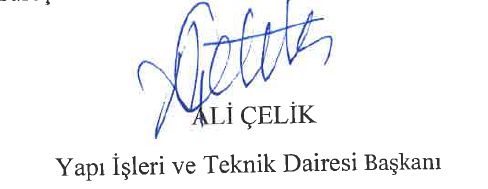 Maliye Bakanlığı Muhasebat Genel Müdürlüğünce geliştirilen, muhasebe kayıt ve işlemlerinin yapıldığı web tabanlı Yeni Devlet Muhasebesi Bilişim Sistemi 23.10.2017 tarihinde pilot uygulama olarak başlanıldı ve sisteme tamamen geçilmiştir.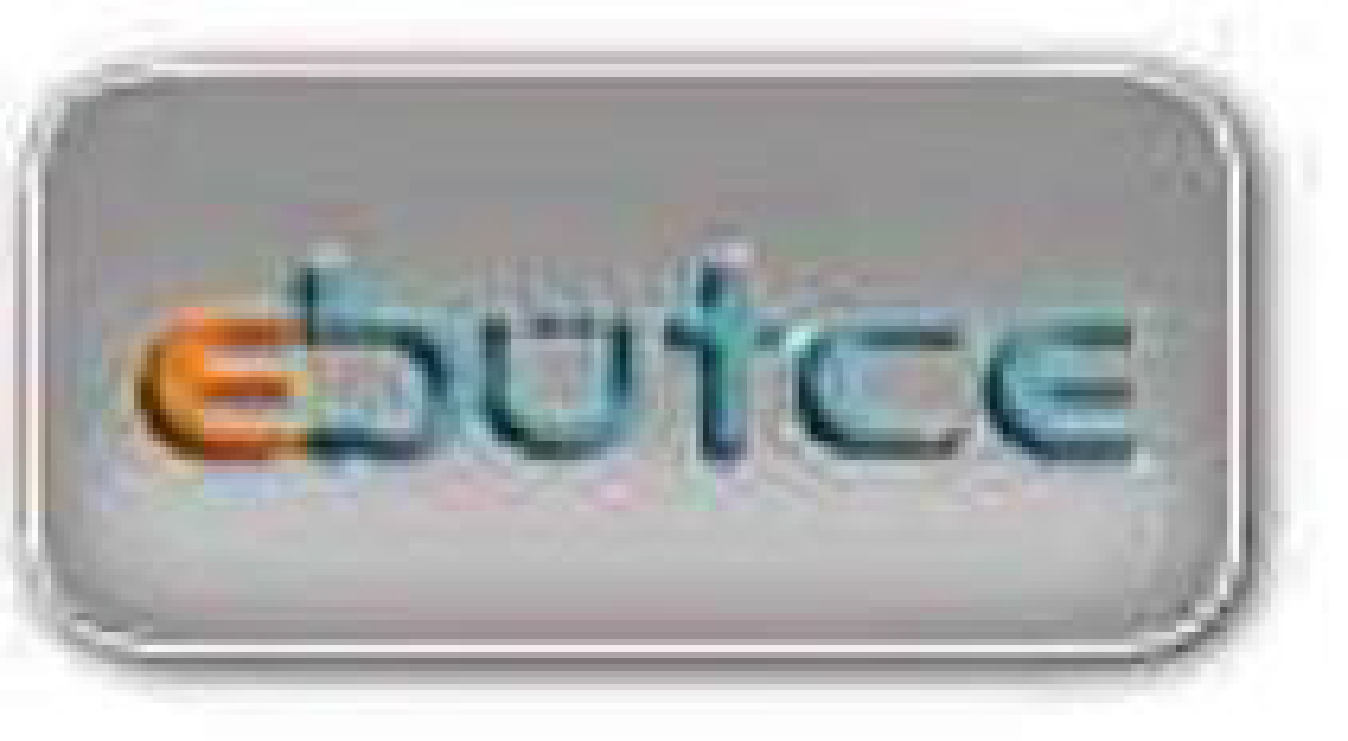 Üniversite bütçesinin ödenek teklif aşamasından, harcama aşamasına kadar olan sürecin elektronik ortamda gerçekleştirilmesini sağlamak amacıyla Maliye Bakanlığınca geliştirilen e-bütçe sistemi.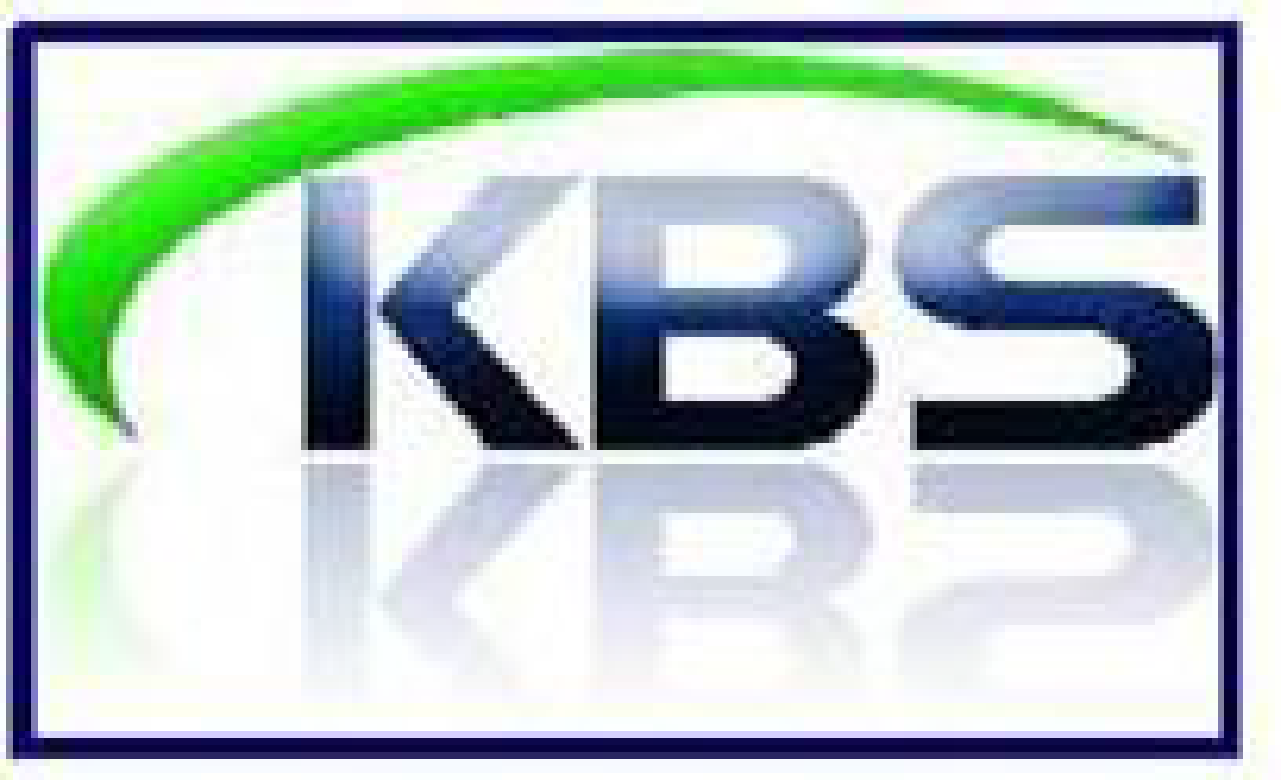 Mali işlemlerin harcama birimleri ve muhasebe birimi aşamalarını tek bir otomasyon sistemi içinde bütünleştirmek, harcama birimleri ile muhasebe birimleri arasında elektronik iletişim ortamı sağlamak amacıyla Maliye Bakanlığı Muhasebat Genel Müdürlüğü tarafından geliştirilen Kamu 1                                             Harcama ve Muhasebe Bilişim Sistemi (KBS).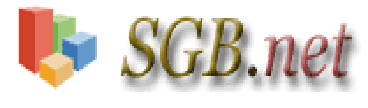 Maliye Bakanlığı Strateji Geliştirme Daire Başkanlığınca geliştirilen Taşınır ve vergi borcu sorgulama menülerinin kullanıldığı SGB.net sistemi.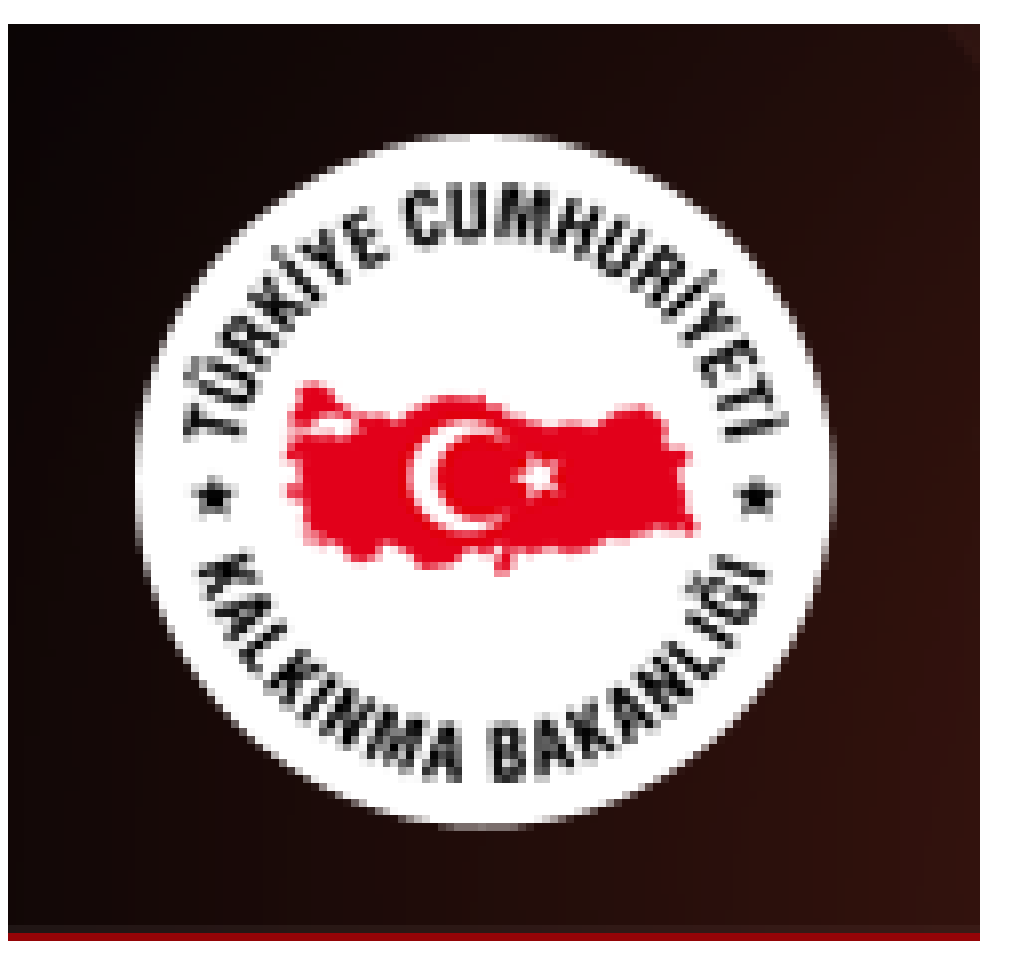 Üniversitemiz yatırımlarına ilişkin bilgi girişlerinin yapıldığı Kalkınma Bakanlığı Kamu Yatırımları Proje Bilgi Sistemi de kullanılmaktadır.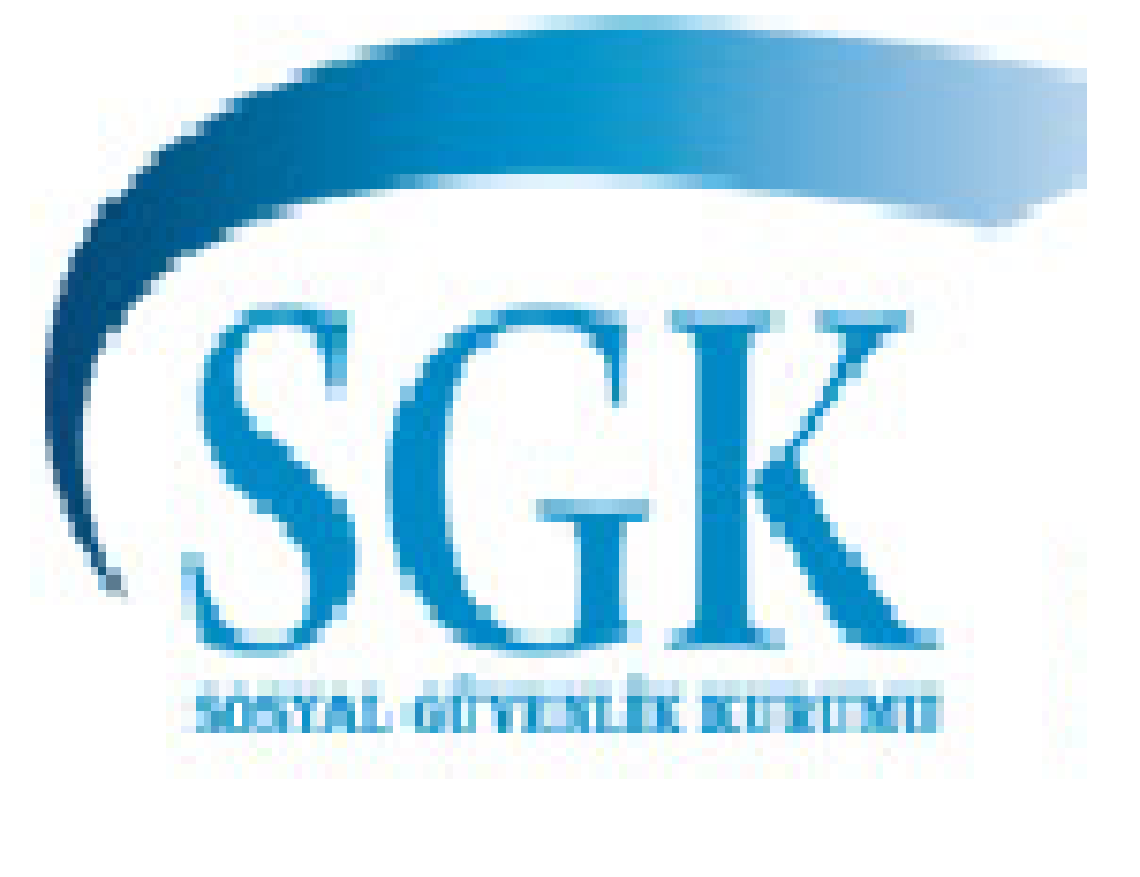 Tüm çalışanların ve öğrencilerin sosyal güvenlikle ilgili işe başlayış, ayrılış, sağlık ve kesenek bilgi işleriyle ilgili SGK tarafından geliştirilen bilgi sistemi. Yazılım ve Bilgisayarlar Yazılım ve Bilgisayarlar Yazılım ve Bilgisayarlar Yazılım ve Bilgisayarlar Yazılım ve BilgisayarlarCinsiİdari Amaçlı (Adet)Eğitim Amaçlı (Adet)Araştırma Amaçlı (Adet)Toplam YazılımMasa Üstü Bilgisayar18Taşınabilir Bilgisayar2Büro Mobilyaları(masa)18Büro Mobilyaları(sandalye)36Fotokopi Makinesi1Telefon Makinesi18Faks1Yazıcı2Fotoğraf Makinesi0Televizyonlar1Kağıt İmha Makinesi1TarayıcılarSlâyt MakinesiEpiskopBaskı MakinesiKameralarProjeksiyonTaşıtlarTaşıtlarTaşıtlarTaşıtlarTaşıtlarTaşıtlarTaşıtın CinsiDiferansiyeliGöreve Tahsis Edilmiş, Kuruma Ait TaşıtlarGöreve Tahsis Edilmiş, Hizmet Alımı Yoluyla Edinilmiş TaşıtlarGöreve Tahsis Edilmiş, Hizmet Alımı Yoluyla Edinilmiş TaşıtlarAdetMinibüsHizmet Aracı000Toplam000İdari Personel (Kadroların Doluluk Oranına Göre) İdari Personel (Kadroların Doluluk Oranına Göre) İdari Personel (Kadroların Doluluk Oranına Göre) İdari Personel (Kadroların Doluluk Oranına Göre) İdari Personel (Kadroların Doluluk Oranına Göre) İdari Personel (Kadroların Doluluk Oranına Göre) İdari Personel (Kadroların Doluluk Oranına Göre) DoluDoluDoluBoşToplamToplamGenel İdari Hizmetler Sınıfı22222Sağlık Hizmetleri SınıfıTeknik Hizmetleri Sınıfı1515151515Eğitim ve Öğretim Hizmetleri SınıfıAvukatlık Hizmetleri SınıfıDin Hizmetleri SınıfıYardımcı Hizmetli Sınıfı22222Toplam 1919İDARİ PERSONELİN KADROLARA GÖRE DAĞILIMI İDARİ PERSONELİN KADROLARA GÖRE DAĞILIMI İDARİ PERSONELİN KADROLARA GÖRE DAĞILIMI İDARİ PERSONELİN KADROLARA GÖRE DAĞILIMI İDARİ PERSONELİN KADROLARA GÖRE DAĞILIMI İDARİ PERSONELİN KADROLARA GÖRE DAĞILIMI İDARİ PERSONELİN KADROLARA GÖRE DAĞILIMI KADRO ÜNVANIKADRO ÜNVANIADETKADRO ÜNVANIKADRO ÜNVANIKADRO ÜNVANIADETAmbar MemuruAmbar MemuruKaloriferciKaloriferciKaloriferci1Araştırmacı (Özelleştirme)Araştırmacı (Özelleştirme)Koruma ve Güv. GörevlisiKoruma ve Güv. GörevlisiKoruma ve Güv. GörevlisiAşçıAşçıKütüphaneciKütüphaneciKütüphaneciAvukatAvukatLaborantLaborantLaborantAyniyat SaymanıAyniyat SaymanıMali Hizmet UzmanıMali Hizmet UzmanıMali Hizmet UzmanıBekçiBekçiMemurMemurMemurBilgisayar İşletmeniBilgisayar İşletmeni1MimarMimarMimar1Daire BaşkanıDaire Başkanı1MühendisMühendisMühendis10DaktilografDaktilografProgramcıProgramcıProgramcıDiş TabibiDiş TabibiPsikologPsikologPsikologDiyetisyenDiyetisyenSağlık TeknikeriSağlık TeknikeriSağlık TeknikeriEbeEbeSağlık TeknisyeniSağlık TeknisyeniSağlık TeknisyeniEnstitü SekreteriEnstitü SekreteriSatın Alma MemuruSatın Alma MemuruSatın Alma MemuruFakülte SekreteriFakülte SekreteriSekreterSekreterSekreterFizyoterapistFizyoterapistŞefŞefŞefGenel SekreterGenel SekreterŞoförŞoförŞoförGenel Sekreter YardımcısıGenel Sekreter YardımcısıŞube MüdürüŞube MüdürüŞube Müdürü2HemşireHemşireTabip TeknikerTabip TeknikerTabip TeknikerHasta BakıcıHasta BakıcıTeknikerTeknikerTekniker4HizmetliHizmetliTeknisyenTeknisyenTeknisyen1Hayvan BakıcısıHayvan BakıcısıVeznedarVeznedarVeznedarİç Denetçiİç DenetçiYüksekokul SekreteriYüksekokul SekreteriYüksekokul Sekreteriİstatikçiİstatikçiİdari Personelin Eğitim Durumuİdari Personelin Eğitim Durumuİdari Personelin Eğitim Durumuİdari Personelin Eğitim Durumuİdari Personelin Eğitim Durumuİdari Personelin Eğitim DurumuİlköğretimLiseÖn LisansLisansY.L. ve Dokt.Kişi Sayısı13132Yüzde(%)5,2615,7968,4210,52İdari Personelin Hizmet Süresine Göre Dağılımıİdari Personelin Hizmet Süresine Göre Dağılımıİdari Personelin Hizmet Süresine Göre Dağılımıİdari Personelin Hizmet Süresine Göre Dağılımıİdari Personelin Hizmet Süresine Göre Dağılımıİdari Personelin Hizmet Süresine Göre Dağılımıİdari Personelin Hizmet Süresine Göre Dağılımı1-3 yıl4-6 yıl7-10 yıl11-15 yıl16-20 yıl21 yıl üzeriKişi Sayısı327403Yüzde15,7910,5236,8421,05015,792.2.3 İdari Personelin Yaş İtibariyle Dağılımı2.2.3 İdari Personelin Yaş İtibariyle Dağılımı2.2.3 İdari Personelin Yaş İtibariyle Dağılımı2.2.3 İdari Personelin Yaş İtibariyle Dağılımı2.2.3 İdari Personelin Yaş İtibariyle Dağılımı2.2.3 İdari Personelin Yaş İtibariyle Dağılımı2.2.3 İdari Personelin Yaş İtibariyle Dağılımı23 yaş ve altı23-30 yaş31-35 yaş36-40 yaş41-50 yaş51 yaş üzeriKişi Sayısı036532Yüzde015,7931,5826,3115,7910,52 Çalışanların Kadın Erkek Personel Dağılım Sayıları Çalışanların Kadın Erkek Personel Dağılım Sayıları Çalışanların Kadın Erkek Personel Dağılım Sayıları Çalışanların Kadın Erkek Personel Dağılım Sayıları Çalışanların Kadın Erkek Personel Dağılım Sayıları Çalışanların Kadın Erkek Personel Dağılım SayılarıKadınErkekToplamK %E %Akademik Personelİdari Personel4151921,0079,00Toplam4151921,00        79,00Stratejik AmaçlarStratejik HedeflerStratejik Amaç-1Hedef-1 2019 yılında kampus alanı yerleşke planı dahilinde 4. Etap Lojman İnşaatı’nın tamamlanması Stratejik Amaç-1Hedef-2. 2019 yılında kampus alanı yerleşke planı dahilinde 5. Etap Lojman İnşaatına ait yaklaşık maliyet çalışmalarının tamamlanmasıStratejik Amaç-1Hedef-3 2019 yılı içerinde Kampus alanı yerleşke planı dâhilinde Kütüphane İnşaatının tamamlanmasıStratejik Amaç-2Hedef-1 Gelişme planına uygun olarak hazırlanmış olan projeler ve hazırlanacak projeler doğrultusunda kampus alanları alt ve üst yapıları ile çevre düzenlenmesi uygulamalarına başlanması; mevcut kullanılan mekanların iyileştirilerek modernize edilmesiStratejik Amaç-2Stratejik Amaç-3Hedef-1 Tüm yapılarda standartlara uygun malzemelerin kullanımını sağlamak, yapı denetim sistemini geliştirerek etkin, izlenebilir, şeffaf ve sürekli hale getirmek. SAYIŞTAY SORGUSU VE İLAMLARI TABLOSU SAYIŞTAY SORGUSU VE İLAMLARI TABLOSU SAYIŞTAY SORGUSU VE İLAMLARI TABLOSU SAYIŞTAY SORGUSU VE İLAMLARI TABLOSU SAYIŞTAY SORGUSU VE İLAMLARI TABLOSU SAYIŞTAY SORGUSU VE İLAMLARI TABLOSU SAYIŞTAY SORGUSU VE İLAMLARI TABLOSUYılı AçıklamaSorgu SayısıSavunma Yazılan Sorgu Sayısıİlam NoBorç MiktarıTahsilat2010Sayıştay İlamı-----2017Sayıştay Sorgusu1182002018Sayıştay Sorgusu1--00